Visie en beleidsrichtlijnen voor een inclusieve samenleving, zoals bedoeld in het VN verdrag Handicap, voor gemeente Molenlanden(Programmabegroting 2020-2023)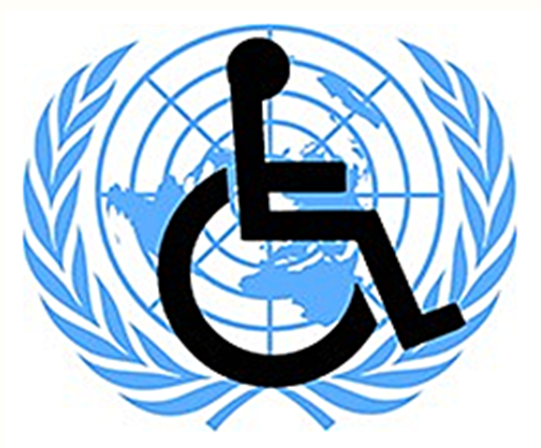 Dit document moet gezien worden als katalysator in de ontwikkeling naar een volledig inclusieve samenleving in Molenlanden. Het is bestemd voor de raad, B&W, politieke partijen en andere belanghebbenden in Molenlanden. Het is opgesteld door Eric Grip en Leo Waaijer vanuit hun rol als VN-ambassadeurs voor het VN verdrag Handicap. (Co-readers Menno Keller & Arnold Stuij)Juli 2020Inleiding VN verdrag Handicap  Het VN verdrag Handicap is een multilateraal verdrag betreffende de fundamentele vrijheden en rechten van de mens. Doel van het Verdrag is het volledige genot door alle personen met een handicap van alle  mensenrechten en fundamentele vrijheden op voet van gelijkheid te bevorderen, beschermen en  waarborgen, en ook de eerbiediging van hun inherente waardigheid te bevorderen. Het VN verdrag Handicap schept geen nieuwe rechten voor de mens, maar is een uitwerking van de rechten opgenomen in de Universele Verklaring van de Rechten van de Mens en daaropvolgende mensenrechtenverdragen en wetten. Het verdrag is opgesteld door de VN en geldt op het grondgebied van deelnemende staten. Dit verdrag schept voor burgers en nationale overheden rechten en plichten en staat hierbij boven de Nederlandse wet. Vier jaar geleden is het VN-verdrag Handicap in Nederland in werking getreden. De overheid verplicht zich daarmee om te zorgen voor een inclusieve samenleving waarin iedereen mee kan doen. Dit houdt in dat de rechter, nadat een burger heeft geklaagd, de Nederlandse Staat, provincie en gemeente erop kan aanspreken als die zich niet houden aan voorwaarden in het Verdrag. Gunsten en vrijblijvendheid veranderen hierdoor in rechten, gebaseerd op een wettelijk referentiekader. Het gaat overigens om veel meer dan materiële aanpassingen. Het omvat naast zelfbeschikking ook het fysieke- en emotionele welzijn van de doelgroep. Dit vraagt om een nieuwe mens- en maatschappijvisie. In deze visie gaan we uit van het sociaal inclusie model: het  hebben van een handicap wordt niet gezien als een individueel beperking, maar als een probleem dat in de samenleving ligt. Een beperking wordt pas een handicap als gevolg van maatschappelijke, culturele en/of  fysieke/emotionele barrières. Niet meer het ‘defect’, de aandoening of het intelligentietekort staat centraal  maar het functioneren van mensen in de dagelijkse situatie. Het doel van het VN verdrag Handicap is een inclusieve en participatieve samenleving, zonder discriminatie op basis van handicap. Belangrijk hierbij is een nieuwe bewustwording met een spectrum dat loopt van: ‘individuele aanpassing in huis tot en met de vanzelfsprekendheid om te kunnen participeren, zonder dat er sprake is van vooroordelen of stigmatisering’. Deze manier van denken en doen vraagt een cultuuromslag om met hernieuwd blikveld met de rechten en plichten, vastgelegd in wetten om te gaan. (Voorbeelden van de belangrijkste wetsartikelen zijn:Toegankelijkheid  (artikel  9)Zelfstandig wonen  (artikel  19)   Persoonlijke mobiliteit  (artikel  20)Onderwijs  (artikel  24)Werk en werkgelegenheid  (artikel  27)Vrije tijd  (artikel  30)Deze nieuwe manier van denken vraagt om nieuw beleid, dat niet slechts focust op het oplossen van problemen bij mensen zelf maar zich primair richt op het wegnemen van belemmeringen in de samenleving. Daarom moet onderscheid worden gemaakt tussen drie niveaus van aanpassingen door de samenleving:1) 	Algemeen  beleid. Je maakt zo veel mogelijk aanpassingen voor een zo groot mogelijke groep.  Voorbeelden toegankelijk openbaar vervoer, belastingwetgeving, uitsluitend regulier onderwijs.2) 	Specifiek beleid, dat zich richt op bepaalde groepen.  Bijvoorbeeld:  Hopper voor  vervoer binnen de regio voor reizigers met een mobiliteitsbeperking),  extra uitkeringen ter compensatie van meerkosten, speciaal onderwijs. 3) 	Individuele  aanpassingen.  Bijvoorbeeld:  aanpassing thuis of van de werkplek. Het VN-Verdrag is helder in zijn voorkeur: zo veel mogelijk algemeen beleid, zo min mogelijk  individuele aanpassingen.Belangrijk hierbij is het uitgangspunt van de VN ‘nothing about us, without us. Het VN verdrag vereist dat er ervaringsdeskundigen moeten worden betrokken bij de formulering van de visie & beleid alsmede bij de controle op de implementatie hiervan. 1. Wat betekent een inclusieve samenleving?Een inclusieve samenleving biedt alle mensen zonder meer ruimte en toegang, waardoor specifieke maatregelen voor mensen met een beperking (vrijwel) niet meer nodig zijn. De Nederlandse staat heeft een aantal wetten ingevoerd (Participatiewet, Wmo, Passend onderwijs, Jeugdwet), die het verdrag wettelijk ondersteunen. De ingevoerde wetten verplichten gemeenten om (stapsgewijs) te gaan zorgdragen voor de ondersteuning aan inwoners om zelfstandig te kunnen meedoen aan de (aangepaste) samenleving. Daarbij gaat het bijvoorbeeld om het regelen van de juiste zorg, begeleiding bij werk en aanpassingen in woningen. Het VN verdrag heeft daarmee betrekking op meer beleidsgebieden dan het sociaal domein. Daarom is een integrale aanpak noodzakelijk. Daarbij is het van belang om ‘expliciet’ beleid voor het VN verdrag op te nemen voor de komende jaren. Het VN verdrag moet echter ruimer worden geïnterpreteerd dan dit wettelijk kader. Als voorbeeld geldt dat implementatie van het VN verdrag niet zonder maatschappelijke ontwikkeling kan, het is een zoektocht. Er staan in het Verdrag ook artikelen waarin het opdoen van kennis, expliciet als verplichting worden genoemd. In de praktijk betekent dit dat beleidsmedewerkers in staat moet worden gesteld om op hun eigen manier kennis op te doen over de betekenis van een inclusieve samenleving.Uiteindelijk gaat het bij een inclusieve en participatieve samenleving om het bereiken van volwaardig mens-zijn en burgerschap van personen met een  handicap. Een denkwijze, niet opgelegd, maar vanuit een intrinsieke motivatie en ruimhartig ondersteund.2. Waarom daar nu meer aandacht aan geven?In juli 2016 is het VN-verdrag inzake de rechten van personen met een handicap in Nederland van van kracht geworden. Dat is een belangrijke stap in de continue opgave om participatiedrempels in de Nederlandse samenleving te slechten. Ondertekent een land een verdrag, dan is het wettelijk verplicht om zich hieraan te houden. Nu de ratificatie van het Verdrag is afgerond, breekt de implementatiefase aan: overheden, bedrijven en maatschappelijke organisaties benoemen in deze fase de activiteiten om de beginselen uit het Verdrag geleidelijk te verwezenlijken. Deze fase is niet vrijblijvend omdat de verantwoordelijke uitvoerders in 2020 een (meetbare en objectieve) voortgangsrapportage aan het VN comité moeten uitbrengen. Ten opzichte van het buitenland loopt Nederland achter en ten opzichte van andere gemeenten loopt Molenlanden achter: Gemeente Molenlanden heeft een lokaal actieplan met vijf speerpunten maar (nog) geen inclusie-agenda en behoort niet tot de koploper-gemeenten en is niet meegenomen in schaduwrapportages. Er is geen samenhangend en integraal systeem opgezet om het VN verdrag Handicap op een structurele manier te implementeren en in te bedden in de gemeente. Het betekent dat de Molenlandse gemeente, ondanks tal van kleinschalige acties rond inclusie, bestuurlijk (nog) onvoldoende gereed is om het VN verdrag Handicap in de volle omvang uit te voeren. De gemeente kent haar burgers met beperkingen niet voldoende, weten (nog) niet voldoende wat hen beweegt en hoe zij zich voelen. Dit ‘kennen’ gaat verder dan de mensen die via de Wmo of andere kanalen een voorziening hebben. Dit ondanks de goede wil van de beleidsambtenaren.  Om e.e.a. duidelijker op de kaart te zetten en op te schalen is, naast aanjagers, meer bestuurlijke aanpassing noodzakelijk. Dit document moet daarom gezien worden als katalysator om de invoering van het VN verdrag Handicap volgens de letter en geest van het verdrag te verdiepen en te versnellen.3. De Nederlandse staat is verantwoordelijk voor het VN-Verdrag en als zodanig verplicht het verdrag te implementeren. De landelijke overheid beveelt gemeenten aan om dit integraal en stapsgewijs te doenDe gemeente is verplicht om volgens de hoofdlijnen van het verdrag een inclusie-agenda op te stellen en te verankeren in een integraal beleid. De hoofdlijnen uit het verdrag zijn:Informatie aan inwoners, plaatselijke organisaties en de eigen gemeentelijke organisatie over het VN-Verdrag inzake mensen met een beperking. Die bekendheid over de inclusieve samenleving genereert bewustwording, die dan uiteindelijk in de gemeenschap van heel Molenlanden ontstaat;Een (onafhankelijke)nulmeting om te weten welke zaken de gemeente moet oppakken. Zo dient de uitvoering van alle wetten en regels binnen de gemeente in overeenstemming te komen met het VN-Verdrag. Om te weten wat concreet te doen staat, is het nodig in beeld te brengen wat al geregeld is in overeenstemming met het VN-Verdrag en welke zaken vragen om nieuw beleid of aanpassing van het beleid- of nieuwe maatregelen. Het VN-Verdrag vraagt nadrukkelijk om hierbij mensen met een beperking of organisaties van mensen met een beperking te betrekken. (“Nothing about us without us”);Op basis van de (onafhankelijke)nulmeting weet de gemeente met welke zaken zij  binnen de gemeente aan de slag moet gaan. Het Verdrag vraagt daarvoor te zorgen binnen de grenzen van het redelijke. Betrek hierbij mensen met een beperking en hun organisaties. Let op: dit is geen uitwerking van ‘gehandicaptenbeleid’ , maar een samenhangend beleid op het gehele levens-brede terrein voor alle inwoners!Benoemen ambassadeurs VN en ondersteuning in hun rol door o.a. communicatie.Benoeming van een coördinator (burgemeester) voor inclusief beleid en de samenhangende  implementatie ervan.Om daadwerkelijk een aanzet aan het inclusieve programma te kunnen geven is het aantrekken van de noodzakelijke expertise over de route naar en de implementatie van de inclusieve samenleving belangrijk.Het opstellen van de lokale inclusie-agenda met prioritering in samenspraak met brede vertegenwoordiging van inwoners, bedrijven, scholen, clubs & verenigingen, zorg & welzijn, (alle betrokken partijen). Deze agenda beslaat veel terreinen die van belang zijn voor alle mensen. Naast fysieke, sociale en digitale toegankelijkheid betreft dit eveneens arbeid, onderwijs, wonen, goederen en diensten, verkeer en vervoer, zorg, ondersteuning, sport, cultuur, vrijetijdsbesteding en uitgaan;Beschikbaar stellen van financiële middelen voor uitvoering van het inclusieve programma.4. Wat betekent dit voor de lokale (politiek) bestuur? Gemeente Molenlanden is als onderdeel van de staat verplicht het verdrag lokaal uit te voeren. Zij is onder meer wettelijk verantwoordelijk voor het beleid en de uitvoering hiervan binnen de gemeente. Door het opnemen van integraal beleid voor een ‘inclusieve samenleving’ en het thema regelmatig te agenderen in de gemeenteraad- en B&W-vergaderingen zal er tevens de noodzakelijke  bewustwording m.b.t. het VN verdrag toenemen. Hierdoor zal het belang en de toegevoegde waarde van inclusiviteit eerder worden gezien, waardoor een gedeelde visie over de implementatie van het VN verdrag zal ontstaan. Uiteindelijk zal er een ‘cultuur-verandering’ plaatsvinden waardoor ‘expliciet’ beleid niet langer noodzakelijk zal zijn. Pas dan is er sprake van een inclusieve samenleving.5. Wat is er tot nu toe politiek/bestuurlijk op lokaal gemeentelijk niveau gedaan?Tot nu toe is er  binnen de gemeenteraad weinig specifieke aandacht geweest voor het VN verdrag Handicap in de juiste interpretatie van het verdrag. Er wordt momenteel gehandeld vanuit een beperkte integrale visie en er wordt gefocust op obstakels gezien vanuit van de gehandicapte, terwijl het verdrag doelt op een veranderende maatschappij die inclusief en integraal mogelijkheden biedt aan ieder mens, valide, invalide, blank, gekleurd of wat voor variant dan ook. De focus moet worden verlegd van de ‘problemen’ van de individu naar de ‘belemmeringen’ in de samenleving. In Molenlanden is door de beleidsambtenaren wel een start gemaakt vanuit de ‘ruimere’ interpretatie van het verdrag.(Zie bijlage 1).6. Wat moet er bestuurlijk gebeuren?Zorg voor bewustwording en communicatie(Zie voorzet bewustwording).Zorg voor de inbedding van alle activiteiten, die als onderdeel moeten worden gezien van een voortgaand proces om te komen tot inclusie. Dit betreft zowel organisatorische als proces technische aspecten in alle programma’s en/of domeinen.Zorg dat er voldoende kennis komt over de betekenis van de inclusieve samenleving en van  omvang en soort in de doelgroep(anonieme statistieken).Maak het VN-verdrag Handicap een integraal onderdeel in de programmabegroting 2020-2023. Dit omdat het VN verdrag raakvlakken heeft met alle beleidsprogramma’s te weten:Wonen en leven in  Molenlanden;Verkeer  en  vervoer  in  Molenlanden;   Samenleven in Molenlanden;   Beter  omgaan  met  ons  gebied;   Werken  en  recreëren  in  Molenlanden; Dichtbij Molenlanden.Definieer een ambitieuze doelstelling (zie voorbeeld prioriteitenlijst) vanuit de raad (politieke kleuring?).Beleg de beleidsverantwoordelijkheid voor het ‘VN verdrag Handicap’ bij de raad op dezelfde wijze als bijv. commissie welzijn of commissie energie-transitie.Beleg de coördinatie voor de implementatie van het beleid bij één persoon, bij voorkeur de burgemeester.Verankering van het VN-verdrag in de cultuur binnen de gemeente door bewustwording, acceptatie, kennis en toepassing.Richt een breed ‘VN verdrag Handicap’ forum van ervaringsdeskundigen op. Creëer periodieke en brede communicatie voor bewustwording  specifiek naar mensen met een beperking of hun directe naasten.Richt een VN meldpunt in voor individuele klachten.Flexibiliseer het ambtelijk apparaat zodanig dat beleidsambtenaren van de verschillende programma’s multidisciplinair voor het ‘VN verdrag Handicap’ kunnen zorgdragen. E.e.a. in samenwerking met het VN forum.Creëer een iteratief lerende omgeving m.b.t. het VN verdrag Handicap m.b.v.  trainingen/kennissessies en contacten met ervaringsdeskundigen.Richt een onafhankelijk  ‘plan-do-check-act VN verdrag Handicap proces’ in.Richt een ‘onafhankelijke en objectief rapportage-proces in (zie bijlage voorbeeld rapportage). Hierbij kunnen deelevaluaties van bijv. Wmo, jeugd of Avres diensten,  geconsolideerd worden opgenomen.7.   Prioritering beleid/implementatie van de 11 deelgebieden       De meest voor de hand liggende manier om de prioriteit te laten bepalen, is door het in te stellen       VN forum/community, aangevuld met de resultaten uit de monitor. Tip Molenlanden kan ook       dienen als tool/medium om specifieke vragen te stellen aan de (doel) burgers.Als voorbeeld voor prioritering kan onderstaande lijst worden gezien, waarin de prioriteit is bepaald op ’logische’ gronden. De prioriteiten en concrete doelstelling die in de lijst op hoofdlijn zijn aangegeven dienen, na consultatie van ervaringsdeskundige/beleidsmedewerkers te worden uitgewerkt op detailniveau.Informatievoorziening (doel 100% toegankelijk, leesbaar, hoorbaar, tastbaar, begrijpbaar in 2020) Zorg & welzijn (doel 100% in 2020)Arbeid (doel de 1,93% norm in 2020)Scholing (doel 100% meedoen + bekostiging 2022)Wonen (nulmeting in 2020)Verkeer (doel 100% in 2023)Vervoer (doel 100% in 2023)Verkeer (nulmeting 2020)Sportaccommodaties (nulmeting in 2020)Cultuur en evenementen (nulmeting in 2020)WMO voorzieningen VN verdrag proef (nulmeting in 2020)8.   RapportageBij de ontwikkeling/implementatie van inclusief beleid hoort een rapportage om te monitoren of en in welke mate gemeente Molenlanden zich aan haar wettelijke verplichtingen houdt.Om bovenstaand beleid en implementatie te monitoren is een jaarlijkse meting enrapportage op de doelstellingen noodzakelijk(is vanuit de VN verplicht). Momenteel vindt er geen structurele terugkoppeling plaats. Wel wordt er zo nu en dan raadsvragen gesteld en beantwoord. Daarnaast rapporteren beleidsambtenaren in verschillende vormen over de tand van zaken. Dit levert een versnipperd en eenzijdig beeld vanuit de gemeente op. Om het belangrijkste moto uit het VN verdrag Handicap ‘niets over ons, zonder ons’ te valideren is input van de doelgroep noodzakelijk.  De VNG heeft een monitor laten ontwikkelen die, vanuit de client/ervaringsdeskundige gezien in beeld brengt in hoeverre is voldaan aan het VN verdrag Handicap. Deze tool kan gebruikt worden om jaarlijks de mening van de doelgroep(een representatief aantal bijv. 10%) mee te laten wegen in rapportage. Belangrijk bij de rapportage is de continuïteit, dit is naast de kwaliteit van essentieel belang. De terugkoppeling vanuit de doelgroep kan van invloed zijn op de focus, prioriteiten en snelheid van het beleid.Ondertekend door:Eric Grip, ambassadeur VN verdrag Handicap.      Leo Waaijer, ambassadeur VN verdrag Handicap…………………………………………………………………….      ………………………………………………………………………..Bijlage 1:		Stand van zaken invoering/uitvoering VN-verdrag in Molenlanden(opgesteld door Arnold Stuij, beleidsmedewerker sociaal domein Molenlanden)	Sinds de ondertekening van het VN-verdrag Handicap zijn er op lokaal/gemeentelijk niveau de nodige ontwikkelingen geweest en stappen gezet. Deze stappen variëren van procesmatig tot meer concreet gericht op de uitvoering of toepassing van het VN-verdrag.Hieronder een opsomming waarmee een beeld wordt geschetst waar we nu als gemeente staan. Vanaf het begin hebben de adviesorganen en de VN-ambassadeurs hieraan een actieve en onmisbare bijdrage geleverd.Overzicht:Op 4 april 2016 stelde de gemeenteraad schriftelijke vragen m.b.t. VN-verdrag Handicap aan het college en zijn deze beantwoord;In 2017 is met de Giessenlandse adviesorganen de quickscan besproken. In 2017/2018 is deze quickscan onder de ambtelijke organisatie uitgevoerd. Hieruit bleek dat de gemeente al veel geregeld had vanuit het gemeentelijk domein voor mensen met een beperking;Op 22 februari 2019 stelde de gemeenteraad schriftelijke vragen aan het college over het startdocument voor beleid voor mensen met een beperking i.v.m. het VN-verdrag Handicap. De beantwoording volgde op 4 maart 2019;Op 28 augustus 2019 stuurde het college een raadsinformatiebrief over de stand van zaken VN-verdrag met daarin een lokaal actieplan met vijf speerpunten;In juli 2019 vond de installatie van de onafhankelijke Bouwadviescommissie Molenlanden plaats. Deze commissie kan gevraagd en ongevraagd adviseren op het aspect fysieke toegankelijkheid, zowel in het publieke als private domein;De Bouwadviescommissie heeft zich hard gemaakt voor een openbaar toegankelijk mindervalidetoilet bij de molens van Kinderdijk;Bij enkele wijk- en dorpsschouwen is ook getoetst op toegankelijkheid;Vanaf tweede helft 2019 is er een bewustwordingscampagne gestart. Dit was één van de speerpunten uit het lokale actieplan en bestaat o.a. uit verschillende voorlichtingsbijeenkomsten aan teams van de ambtelijke organisatie en aan een vertegenwoordiging van de vier adviesorganen;Er is medio 2019 een werkgroep VN-verdrag samengesteld, waarvan vertegenwoordigers vanuit de adviesorganen en een tweetal ambtelijke teams deel uitmaken;In de begroting 2020-2023 is in het programma ‘Samenleven in Molenlanden’ het VN verdrag Handicap is opgenomen;In de Kadernota 2020 is budget gereserveerd voor invoering van het VN-verdrag;N.a.v. het advies van de Bouwadviescommissie over de toegankelijkheid van ‘Kinderdijk’ heeft in 2020 bestuurlijk overleg plaatsgevonden tussen de commissie, wethouders en een ambtelijke vertegenwoordiging. Dit heeft geleid tot een bestuurlijke opdracht om te komen tot een voorstel waarin het college zich nadrukkelijk uitspreekt vóór invoering van het VN-verdrag. De VN-ambassadeurs hebben aangegeven een beleidsnotitie op te stellen;Op het gebied van toegankelijke communicatie is het speerpunt om te komen tot B1 niveau. De gemeente is organisatiebreed gestart met het project ‘Klare taal’ (vanwege de corona verplaatst naar tweede helft 2020;In 2019 en 2020 hebben vertegenwoordigers van de doelgroep een aantal brieven van de Wmo herschreven om ze eenvoudiger/toegankelijker te maken (‘B1’);Ook is de website beoordeeld met hulp van vertegenwoordigers vanuit de doelgroep. Dit was zowel lokaal als regionaal (AV) met hulp vanuit de LVB-klankbordgroep (laatstgenoemde KBG heeft hierover een presentatie verzorgd aan raadsleden, wethouder en ambtenaren);Molenlanden neemt sinds 2019 deel aan de website Uniek Sporten, waar alle beweegmogelijkheden voor mensen met een beperking zichtbaar zijn (www.unieksporten.nl) om hiermee de vindbaarheid te verbeteren;Er is in 2020 door de griffie van Molenlanden een project gedaan met basisschoolkinderen (‘Kids op de kaart’) waarbij het VN-verdrag een prominente rol kreeg en de VN-ambassadeurs een actieve bijdrage hebben geleverd. Het heeft geleid tot actiepunten die om een vervolg vragen (zoals toegankelijkheid van speeltuinen en de mogelijkheid om kinderen met en zonder beperking samen te laten spelen);Sinds vele jaren wordt het GIPS-project  door leden van het gehandicaptenplatform Zedje uitgevoerd. Kinderen worden hierbij  op basisscholen spelenderwijs bewust gemaakt van de leefwereld van iemand met een beperking;Alle adviesorganen van Molenlanden hebben in hun verordening en/of doelstellingen het VN-verdrag Handicap expliciet benoemd;De adviesorganen zijn medio 2020 betrokken bij het opstellen van de nieuwe Woonvisie voor Molenlanden;De VN-ambassadeurs Eric Grip en Leo Waaijer hebben op 30 maart 2020 aandacht gevraagd voor het VN-verdrag en mensen met een beperking door middel van een artikel in het Kontakt.Bijlage 2: 	Bewustwording en communicatieOm omstandigheden te creëren waarin het vanzelfsprekend wordt om integraal beleid voor het VN verdrag Handicap te ontwikkelen, is het noodzakelijk dat alle lagen binnen het lokale bestuur kennis hebben van het VN verdrag Handicap. Daardoor zullen zij de noodzaak voelen om het verdrag te effectueren. Hiervoor is het van belang dat ervaringsdeskundigen en de VN ambassadeurs een podium krijgen om binnen het lokale bestuur medestanders te krijgen om het verdrag tot leven te brengen.                       Activiteiten hiervoor zijn:Presentatie van het beleidsstuk in de fracties/woordvoerders om het VN verdrag tot leven te brengen(om de lange termijnkaders te zetten), i.p.v. het uitbrengen van een ‘dode’ raadsinformatiebrief Presentatie van het beleidsstuk in het college van B&W(voor het vaststellen implementatieplan voor het uitvoeren van de doelstellingen).Vaststellen coördinerend burgemeester.Contact en informatie aan logische netwerkpartners(Zedje, IederIn, Stichting Welzijn Molenlanden, Sociale Teams, dorpsraden, stichting MEE) Brainstormsessies met beleidsmedewerkers om het ‘plan-do-check-act’ methodiek inclusief onderliggende instrumenten(monitor, statistieken, ervaringsforum, meldpunt, klachtenprocedure,..,..) op te zetten.Geanonimiseerde benadering van de doelgroep.Periodieke bijeenkomsten voor doelgroepen en/of aanschuiven bij) logische partners/bijeenkomsten.Bijlage 3: 	Voorbeeld rapportage proces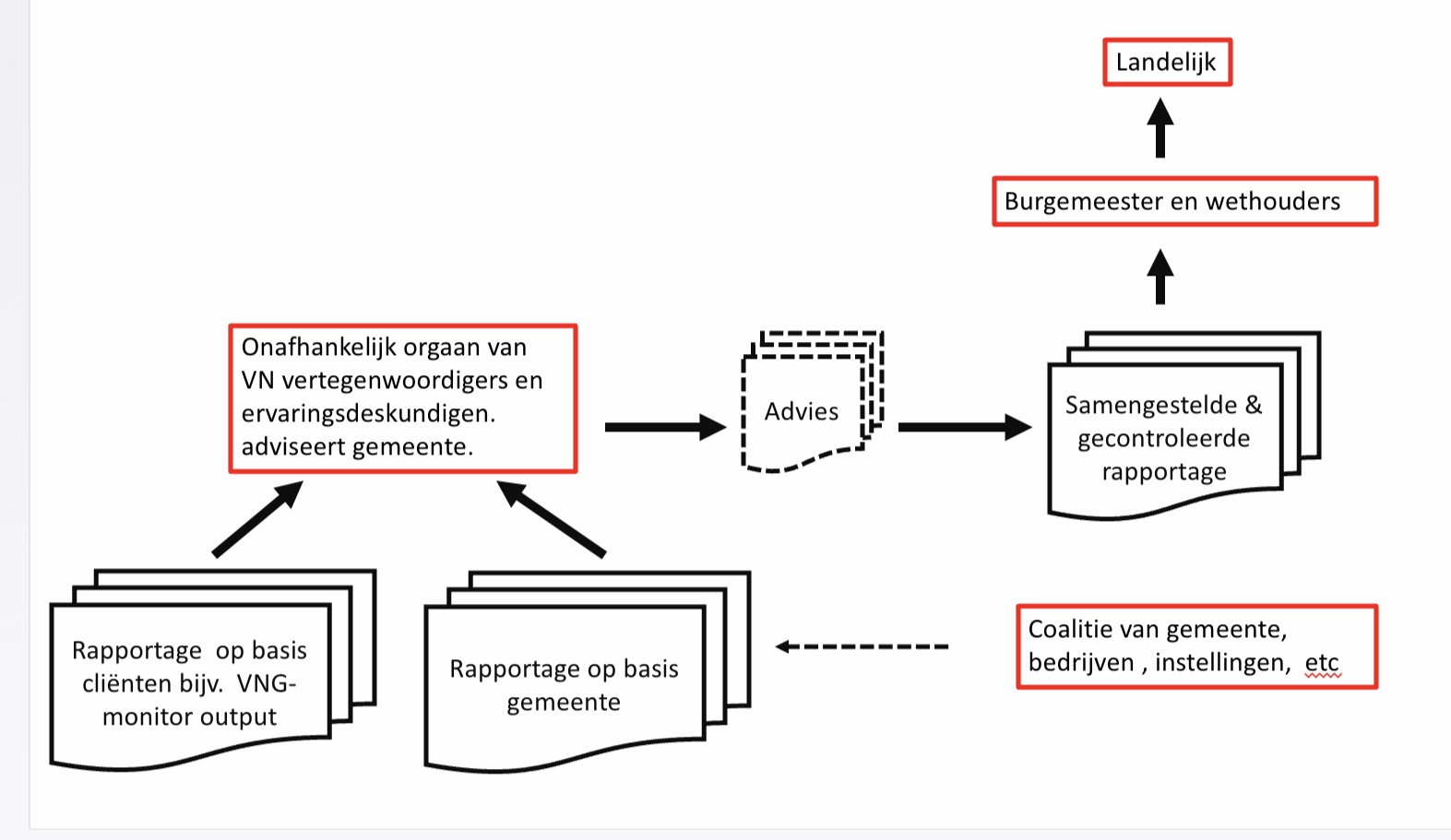 Bijlage 4: 	Uitwerking doelstellingen
Als voorbeeld voor de uitwerking van het deelgebied 5 wonen, dienen de
specifieke aandachtspunten uit de leidraad VN verdrag. De opbrengst uit deze survey geven inzicht in en de mogelijke toepassing hiervan in de implementatie van het beleid voor Molenlanden. Na deze exercitie kunnen concrete doelen worden bepaald voor de langere termijn.	Beschikbaarheid■ Leg in het woon- en bouwbeleid vast dat er meer woningen moeten komen die geschikt zijn voor mensen met een beperking, rekening houdend met de verschillende behoeftes, en evalueer dit beleid ook.
■ Leg in de Woonvisie vast wat verwacht wordt van woningcorporaties als het gaat om de beschikbaarheid van geschikte woningen voor mensen met verschillende beperkingen.Aanvaardbaarheid                                                                                                   Om een aanvaardbaar woningaanbod te creëren is het van belang om te inventariseren waar behoefte aan is in de gemeente. Verschillende groepen in de gemeente zullen verschillende voorkeuren hebben. Ouderen kunnen bijvoorbeeld de voorkeur geven aan een woning in een complex waar ook andere ouderen wonen, terwijl jongeren liever zelfstandig wonen. Het is niet  in de geest van het verdrag dat een jongere met een lichamelijke beperking alleen terecht kan in een “seniorenflat”, of dat iemand met een verstandelijke beperking alleen terechtkan in een woongroep.                           
■ Inventariseer de vraag van mensen met een beperking en het aanbod van geschikte woningen in de gemeente .                                                                                                                                                             ■ Ga in gesprek met inwoners met verschillende beperkingen om te achterhalen waar precies behoefte aan is.                                                                                                                                                                        ■ Betrek inwoners met een beperking bij het maken van beleid op het gebied van wonen.                                       Kwaliteit                                                                                                                                    
■ Bevorder het bouwen van toegankelijke woningen in de gemeente                                                                   ■ Maak bij aanbesteding duidelijke afspraken over de kwaliteit en toegankelijkheid van de te bouwen woningen                                                                                                                                                                                         ■ Controleer of private partijen zich aan de kwaliteitseisen houdenToegankelijkheid
■ Zorg voor een gevarieerd aanbod van aangepaste woningen                                                                                     ■ Zorg voor goede informatievoorziening over het aanbod van geschikte woningen                                          ■ Begeleid inwoners met een beperking in hun zoektocht naar een geschikte woning in de gemeenteBijlage 5 	Algemene aandachtspunten vanuit het College van de rechten van de mens

■ Inventariseer de zorgvraag van mensen met een beperking in de gemeente zodat er geen tekort aan voorzieningen ontstaat.                                                                                                                                        ■ Stel niet te strenge eisen aan het in aanmerking komen voor een voorziening. Mensen vragen een voorziening niet zomaar aan. Houd rekening met de persoonlijke omstandigheden van de aanvrager.                                                                                             ■ Neem de voorkeuren van de aanvragen serieus en maak, indien nodig, duidelijk  waarom sommige voorkeuren niet kunnen worden gehonoreerd en op welke manier een afweging is gemaakt.                                                                                                                 ■ Luister naar de aanvrager en vraag waar behoefte aan is. Zet de aanvrager centraal.                            ■ Betrek de aanvrager bij de uitvoering van de voorziening.                                                                                 Uit verschillende interviews is gebleken dat het bij de uitvoering van een aanpassing vaak ontbreekt aan deskundigheid. Aannemers hebben niet altijd voldoende kennis en inzicht om het maatwerk te leveren dat nodig is. Daarnaast heeft het College signalen gekregen dat er soms ook wordt getwijfeld aan de deskundigheid van degene die beslist op een Wmo aanvraag. Burgers hebben het idee dat het degenen die beslissen over een aanvraag vaak ontbreekt aan kennis van zowel wet- en regelgeving als de beperking en gevolgen die de beperking heeft. De professionals zelf voelen zich vaak gebonden aan regels, budgetten en verantwoordelijkheden waardoor ze weinig speelruimte hebben. Uit angst om de regels te overtreden worden deze vaak strikt toegepast als een aanvraag voor een voorziening vragen oproept.

■ Zorg dat degenen die beslissen over een Wmo aanvraag voldoende kennis hebben van wet- en regelgeving en van de persoonlijke situatie van de aanvrager.                                                                                         ■ Geef speelruimte aan degenen die beslissen om meer ruimte te bieden voor maatwerk.                                    ■ Huur alleen externe partijen in die voldoende deskundigheid bezitten.